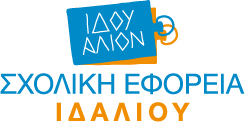 ΑΙΤΗΣΕΙΣ ΓΙΑ ΕΝΤΑΞΗ ΣΕ ΚΑΤΑΛΟΓΟ  ΑΝΤΙΚΑΤΑΣΤΑΤΩΝ ΣΤΗ ΘΕΣΗ ΕΠΙΣΤΑΤΗ/ΤΡΙΑΣ  ΜΕ ΜΕΡΙΚΗ ΑΠΑΣΧΟΛΗΣΗΕΠΩΝΥΜΟ:…………………………………….  ΟΝΟΜΑ: ………………………………………….ΔΙΕΥΘΥΝΣΗ: ……………………………………… ΧΩΡΙΟ…………………………………………ΤΟΠΟΣ ΓΕΝΝΗΣΗΣ: …………………………………………………ΤΗΛΕΦΩΝΟ: ………………ΗΜΕΡ.ΓΕΝΝΗΣΗΣ: …………… ΑΡ.ΤΑΥΤΟΤ.: ……………… ΑΡ.ΚΟΙΝ.ΑΣΦ.:…………………ΕΠΙΠΕΔΟ ΜΟΡΦΩΣΗΣ (υπογραμμίστε): ΔΗΜΟΤΙΚΟ/ΓΥΜΝΑΣΙΟ/ΛΥΚΕΙΟΟΙΚΟΓ.ΚΑΤΑΣΤΑΣΗ (υπογραμμίστε): ΕΓΓΑΜΟΣ/Η-ΑΓΑΜΟΣ/Η-ΔΙΑΖΕΥΜΕΝΟΣ/Η-ΧΗΡΟΣ/Η.ΑΡ.ΠΑΙΔΙΩΝ: …………..ΗΛΙΚΙΕΣ: …………………………………………………………………...ΟΝΟΜΑΤΕΠΩΝΥΜΟ ΣΥΖΥΓΟΥ: ……………………………………………………………………ΕΠΑΓΓΕΛΜΑ ΣΥΖΥΓΟΥ: …………………………………………………………………………….ΠΡΟΗΓΟΥΜΕΝΗ ΥΠΗΡΕΣΙΑ: (εργοδότης-διάρκεια υπηρεσίας)………………………………………………………………………………………………………………………………………………………………………………………………………………………………………………………………………………………………ΣΗΜΕΙΩΣΤΕ ΑΝ ΥΠΑΡΧΕΙ ΟΠΟΙΟΔΗΠΟΤΕ ΠΡΟΒΛΗΜΑ ΥΓΕΙΑΣ:…………………………………………………………………………………………………………………………………………………………………………………………………………………………ΣΗΜΕΙΩΜΑ ΠΟΥ ΘΑ ΘΕΛΑΤΕ ΝΑ ΛΗΦΘΕΙ ΥΠΟΨΗ ΑΠΟ ΤΗΝ ΕΠΙΤΡΟΠΗ:…………………………………………………………………………………………………………………………………………………………………………………………………………………………ΘΕΣΗ ΓΙΑ ΤΗΝ ΟΠΟΙΑ ΕΝΔΙΑΦΕΡΟΜΑΙ: ΚΑΘΑΡΙΣΤΡΙΑ	(Ε1)	ΕΡΓΑΤΟΤΕΧΝΙΤΗΣ (Ε6)ΚΛΗΤΗΡΑΣ		(Ε5)ΣΧΟΛΙΚΟΣ/Η ΣΥΝΟΔΟΣ (Ε3)ΟΛΟΗΜΕΡΟ (Ε1 ή Ε2)ΗΜΕΡΟΜΗΝΙΑ: ………………..			ΥΠΟΓΡΑΦΗ: …………………………………...Σημείωση: Με την αίτηση να επισυναφθούν:		α) πιστοποιητικό γεννήσεως		β) πιστοποιητικό μόρφωσης(αιτήσεις που δεν είναι κατάλληλα συμπληρωμένες δε θα ληφθούν υπόψη)